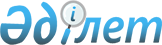 "2020-2022 жылдарға арналған аудандық бюджет туралы" Шиелі аудандық мәслихатының 2019 жылғы 24 желтоқсандағы №48/4 шешіміне өзгерістер енгізу туралы
					
			Мерзімі біткен
			
			
		
					Қызылорда облысы Шиелі аудандық мәслихатының 2020 жылғы 17 наурыздағы № 51/2 шешімі. Қызылорда облысының Әділет департаментінде 2020 жылғы 18 наурызда № 7307 болып тіркелді. Мерзімі біткендіктен қолданыс тоқтатылды
      "Қазақстан Республикасының Бюджет кодексі" Қазақстан Республикасының 2008 жылғы 4 желтоқсандағы кодексінің 109-бабына және "Қазақстан Республикасындағы жергілікті мемлекеттік басқару және өзін-өзі басқару туралы" Қазақстан Республикасының 2001 жылғы 23 қаңтардағы Заңының 6-бабы 1-тармағының 1) тармақшасына сәйкес Шиелі аудандық мәслихаты ШЕШІМ ҚАБЫЛДАДЫ:
      1. "2020-2022 жылдарға арналған аудандық бюджет туралы" Шиелі аудандық мәслихатының 2019 жылғы 24 желтоқсандағы № 48/4 шешіміне (нормативтік құқықтық актілерді мемлекеттік тіркеу Тізілімінде 7047 нөмірімен тіркелген, 2019 жылы 30 желтоқсанда Қазақстан Республикасы нормативтік құқықтық актілерінің электрондық бақылау банкінде жарияланған) мынадай өзгерістер енгізілсін:
      1-тармақ жаңа редакцияда жазылсын:
      "1. 2020-2022 жылдарға арналған аудандық бюджет 1, 2, 3 - қосымшаларға сәйкес, оның ішінде 2020 жылға мынадай көлемдерде бекітілсін:
      1) кірістер - 22 363 247, 8 мың теңге, оның ішінде:
      салықтық түсімдер - 1 864 487 мың теңге;
      салықтық емес түсімдер - 18 344 мың теңге;
      негізгі капиталды сатудан түсетін түсімдер - 34 000 мың теңге;
      трансферттер түсімдері - 20 446 416, 8 мың теңге;
      2) шығындар - 22 546 538, 8 мың теңге;
      3) таза бюджеттік кредиттеу - 246 668 мың теңге;
      бюджеттік кредиттер - 360 755 мың теңге;
      бюджеттік кредиттерді өтеу - 114 087 мың теңге;
      4) қаржы активтерімен операциялар бойынша сальдо - 0;
      қаржы активтерін сатып алу - 0;
      мемлекеттік қаржы активтерін сатудан түсетін түсімдер - 0;
      5) бюджет тапшылығы (профициті) -- 429 959 мың теңге;
      6) бюджет тапшылығын қаржыландыру (профицитін пайдалану) - 429 959 мың теңге;
      қарыздар түсімі - 360 755 мың теңге;
      қарыздарды өтеу - 114 087 мың теңге;
      бюджет қаражаттарының пайдаланылатын қалдықтары - 183 291 мың теңге.";
      аталған шешімнің 1-қосымшасы осы шешімнің қосымшасына сәйкес жаңа редакцияда жазылсын.
      2. Осы шешім 2020 жылғы 1 қаңтардан бастап қолданысқа енгізіледі және ресми жариялауға жатады. 2020 жылға арналған аудандық бюджет
					© 2012. Қазақстан Республикасы Әділет министрлігінің «Қазақстан Республикасының Заңнама және құқықтық ақпарат институты» ШЖҚ РМК
				
      Шиелі аудандық мәслихатысессиясының төрағасы

П. Маханбет

      Шиелі аудандық мәслихат хатшысы 

Б. Сыздық
Шиелі аудандық мәслихатының 2020 жылғы 17 наурызы № 51/2 шешіміне 1-қосымшаШиелі аудандық мәслихатының 2019 жылғы "24" желтоқсандағы № 48/4 шешіміне қосымша
Санаты
Санаты
Санаты
Санаты
Сомасы, мың теңге
Сыныбы
Сыныбы
Сыныбы
Сомасы, мың теңге
Iшкi сыныбы
Iшкi сыныбы
Сомасы, мың теңге
Атауы
Сомасы, мың теңге
1.Кірістер
22363247,8
1
Салықтық түсімдер
1864487
01
Табыс салығы
698208
1
Корпоративтік табыс салығы
165900
2
Жеке табыс салығы
532308
03
Әлеуметтiк салық
505930
1
Әлеуметтік салық
505930
04
Меншiкке салынатын салықтар
626329
1
Мүлiкке салынатын салықтар
623371
3
Жер салығы
2008
5
Бірыңғай жер салығы
950
05
Тауарларға, жұмыстарға және қызметтерге салынатын iшкi салықтар
22020
2
Акциздер
7500
3
Табиғи және басқа да ресурстарды пайдаланғаны үшiн түсетiн түсiмдер
6500
4
Кәсiпкерлiк және кәсiби қызметтi жүргiзгенi үшiн алынатын алымдар
6420
5
Құмар ойын бизнеске салық
1600
08
Заңдық мәнді іс-әрекеттерді жасағаны және (немесе) оған уәкілеттігі бар мемлекеттік органдар немесе лауазымды адамдар құжаттар бергені үшін алынатын міндетті төлемдер
12000
1
Мемлекеттік баж
12000
2
Салықтық емес түсiмдер
18344
01
Мемлекеттік меншіктен түсетін кірістер
4344
5
Мемлекет меншігіндегі мүлікті жалға беруден түсетін кірістер
4233
7
Мемлекеттік бюджеттен берілген кредиттер бойынша сыйақылар
111
06
Өзге де салықтық емес түсiмдер
14000
1
Өзге де салықтық емес түсiмдер
14000
3
Негізгі капиталды сатудан түсетін түсімдер
34000
01
Мемлекеттік мекемелерге бекітілген мемлекеттік мүлікті сату
3000
1
Мемлекеттік мекемелерге бекітілген мемлекеттік мүлікті сату
3000
03
Жердi және материалдық емес активтердi сату
31000
1
Жерді сату
15000
2
Материалдық емес активтерді сату 
16000
4
Трансферттердің түсімдері
 20446416,8
01
Төмен тұрған мемлекеттiк басқару органдарынан трансферттер
6,1
33
Аудандық маңызы бар қалалардың, ауылдардың, кенттердің, аулдық округтардың бюджеттерінен трансферттер
6,1
02
Мемлекеттiк басқарудың жоғары тұрған органдарынан түсетiн трансферттер
20446410,7
2
Облыстық бюджеттен түсетiн трансферттер
20446410,7
Функционалдық топ
Функционалдық топ
Функционалдық топ
Функционалдық топ
Сомасы, мың теңге
Бюджеттік бағдарламалардың әкімшісі
Бюджеттік бағдарламалардың әкімшісі
Бюджеттік бағдарламалардың әкімшісі
Сомасы, мың теңге
Бағдарлама
Бағдарлама
Сомасы, мың теңге
Атауы
Сомасы, мың теңге
2.Шығындар
22546538,8
01
Жалпы сипаттағы мемлекеттiк қызметтер
699068
112
Аудан (облыстық маңызы бар қала) мәслихатының аппараты
27836
001
Аудан (облыстық маңызы бар қала) мәслихатының қызметін қамтамасыз ету жөніндегі қызметтер
27396
003
Мемлекеттік органның күрделі шығыстары
440
122
Аудан (облыстық маңызы бар қала) әкімінің аппараты
140490
001
Аудан (облыстық маңызы бар қала) әкімінің қызметін қамтамасыз ету жөніндегі қызметтер
137105
003
Мемлекеттік органның күрделі шығыстары
3385
452
Ауданның (облыстық маңызы бар қаланың) қаржы бөлімі
42813
001
Ауданның (облыстық маңызы бар қаланың) бюджетін орындау және коммуналдық меншігін басқару саласындағы мемлекеттік саясатты іске асыру жөніндегі қызметтер
40628
010
Жекешелендіру, коммуналдық меншікті басқару, жекешелендіруден кейінгі қызмет және осыған байланысты дауларды реттеу
385
113
Жергілікті бюджеттерден берілетін ағымдағы нысаналы трансферттер
1800
453
Ауданның (облыстық маңызы бар қаланың) экономика және бюджеттік жоспарлау бөлімі
41134
001
Экономикалық саясатты, мемлекеттік жоспарлау жүйесін қалыптастыру және дамыту саласындағы мемлекеттік саясатты іске асыру жөніндегі қызметтер
41134
458
Ауданның (облыстық маңызы бар қаланың) тұрғын үй-коммуналдық шаруашылығы, жолаушылар көлігі және автомобиль жолдары бөлімі
238314
001
Жергілікті деңгейде тұрғын үй-коммуналдық шаруашылығы, жолаушылар көлігі және автомобиль жолдары саласындағы мемлекеттік саясатты іске асыру жөніндегі қызметтер
26099
113
Жергілікті бюджеттерден берілетін ағымдағы нысаналы трансферттер
212215
472
Ауданның (облыстық маңызы бар қаланың) құрылыс, сәулет және қала құрылысы бөлімі
93528
040
Мемлекеттік органдардың объектілерін дамыту
93528
489
Ауданның (облыстық маңызы бар қаланың) мемлекеттік активтер және сатып алу бөлімі
16641
001
Жергілікті деңгейде мемлекеттік активтер мен сатып алуды басқару саласындағы мемлекеттік саясатты іске асыру жөніндегі қызметтер
16641
493
Ауданың (облыстық маңызы бар қаланың) кәсіпкерлік, өнеркәсіп және туризм бөлімі
15262
001
Жергілікті деңгейде кәсіпкерлікті, өнеркәсіпті және туризмді дамыту саласындағы мемлекеттік саясатты іске асыру жөніндегі қызметтер
15262
801
Ауданның (облыстық маңызы бар қаланың) жұмыспен қамту, әлеуметтік бағдарламалар және азаматтық хал атілерін тіркеу бөлімі
83050
001
Жергілікті деңгейде жұмыспен қамту, әлеуметтік бағдарламалар және азаматтық хал актілерін тіркеу саласындағы мемлекеттік саясатты іске асыру жөніндегі қызметтер
74064
113
Төменгі тұрған бюджеттерге берілетін нысаналы ағымдағы трансферттер
8986
02
Қорғаныс
9726
122
Аудан (облыстық маңызы бар қала) әкімінің аппараты
9726
005
Жалпыға бірдей әскери міндетті атқару шеңберіндегі іс-шаралар
3522
006
Аудан (облыстық маңызы бар қала) ауқымындағы төтенше жағдайлардың алдын алу және оларды жою
316
007
Аудандық (қалалық) ауқымдағы дала өрттерінің, сондай-ақ мемлекеттік өртке қарсы қызмет органдары құрылмаған елдi мекендерде өрттердің алдын алу және оларды сөндіру жөніндегі іс-шаралар
5888
03
Қоғамдық тәртіп, қауіпсіздік, құқықтық, сот, қылмыстық-атқару қызметі
24547
458
Ауданның (облыстық маңызы бар қаланың) тұрғын үй-коммуналдық шаруашылығы, жолаушылар көлігі және автомобиль жолдары бөлімі
24547
021
Елдi мекендерде жол қозғалысы қауiпсiздiгін қамтамасыз ету
24547
04
Бiлiм беру
15761392
464
Ауданның (облыстық маңызы бар қаланың) білім бөлімі
15598868
001
Жергілікті деңгейде білім беру саласындағы мемлекеттік саясатты іске асыру жөніндегі қызметтер
38721
003
Жалпы білім беру
12190562
005
Ауданның (облыстық маңызы бар қаланың) мемлекеттік білім беру мекемелер үшін оқулықтар мен оқу-әдiстемелiк кешендерді сатып алу және жеткізу
209178
006
Балаларға қосымша білім беру 
229849
007
Аудандық (қалалалық) ауқымдағы мектеп олимпиадаларын және мектептен тыс іс-шараларды өткiзу
629
009
Мектепке дейінгі тәрбие мен оқыту ұйымдарының қызметін қамтамасыз ету
103777
015
Жетім баланы (жетім балаларды) және ата-аналарының қамқорынсыз қалған баланы (балаларды) күтіп-ұстауға қамқоршыларға (қорғаншыларға) ай сайынға ақшалай қаражат төлемі
29827
023
Әдістемелік жұмыс
26111
029
Балалар мен жасөспірімдердің психикалық денсаулығын зерттеу және халыққа психологиялық-медициналық-педагогикалық консультациялық көмек көрсету
60669
040
Мектепке дейінгі білім беру ұйымдарында мемлекеттік білім беру тапсырысын іске асыруға
2300193
067
Ведомстволық бағыныстағы мемлекеттік мекемелер мен ұйымдардың күрделі шығыстары
334178
113
Төменгі тұрған бюджеттерге берілетін нысаналы ағымдағы трансферттер
75174
465
Ауданның (облыстық маңызы бар қаланың) дене шынықтыру және спорт бөлімі 
144098
017
Балалар мен жасөспірімдерге спорт бойынша қосымша білім беру
144098
472
Ауданның (облыстық маңызы бар қаланың) құрылыс, сәулет және қала құрылысы бөлімі
18426
022
Бастауыш, негізгі орта және жалпы орта білім беру объектілерін салу және реконструкциялау
10767
037
Мектепке дейiнгi тәрбие және оқыту объектілерін салу және реконструкциялау
7659
06
Әлеуметтiк көмек және әлеуметтiк қамсыздандыру
2157221
464
Ауданның (облыстық маңызы бар қаланың) білім бөлімі
28553
030
Патронат тәрбиешілерге берілген баланы (балаларды) асырап бағу
28553
801
Ауданның (облыстық маңызы бар қаланың) жұмыспен қамту, әлеуметтік бағдарламалар және азаматтық хал атілерін тіркеу бөлімі
2128668
004
Жұмыспен қамту бағдарламасы
616632
006
Ауылдық жерлерде тұратын денсаулық сақтау, білім беру, әлеуметтік қамтамасыз ету, мәдениет, спорт және ветеринар мамандарына отын сатып алуға Қазақстан Республикасының заңнамасына сәйкес әлеуметтік көмек көрсету
55114
007
Тұрғын үйге көмек көрсету
20383
008
1999 жылдың 26 шілдесінде "Отан", "Даңқ" ордендерімен марапатталған, "Халық Қаһарманы" атағын және республиканың құрметті атақтарын алған азаматтарды әлеуметтік қолдау
302
009
Үйден тәрбиеленіп оқытылатын мүгедек балаларды материалдық қамтамасыз ету
8804
010
Мемлекеттік атаулы әлеуметтік көмек 
1023619
011
Жергілікті өкілетті органдардың шешімі бойынша мұқтаж азаматтардың жекелеген топтарына әлеуметтік көмек
121670
014
Мұқтаж азаматтарға үйде әлеуметтiк көмек көрсету
97445
017
Оңалтудың жеке бағдарламасына сәйкес мұқтаж мүгедектердi мiндеттi гигиеналық құралдармен қамтамасыз ету, қозғалуға қиындығы бар бірінші топтағы мүгедектерге жеке көмекшінің және есту бойынша мүгедектерге қолмен көрсететiн тіл маманының қызметтерін ұсыну
97686
018
Жәрдемақыларды және басқа да әлеуметтік төлемдерді есептеу, төлеу мен жеткізу бойынша қызметтерге ақы төлеу
2126
023
Жұмыспен қамту орталықтарының қызметін қамтамасыз ету
49321
028
Күш көрсету немесе күш көрсету қаупі салдарынан қиын жағдайларға тап болған тәуекелдер тобындағы адамдарға қызметтер
1712
050
Қазақстан Республикасында мүгедектердің құқықтарын қамтамасыз етуге және өмір сүру сапасын жақсарту
33854
07
Тұрғын үй-коммуналдық шаруашылық
1009541,7
458
Ауданның (облыстық маңызы бар қаланың) тұрғын үй-коммуналдық шаруашылығы, жолаушылар көлігі және автомобиль жолдары бөлімі
8435
003
Мемлекеттік тұрғын үй қорын сақтауды ұйымдастыру
1135
015
Елдi мекендердегі көшелердi жарықтандыру
500
016
Елдi мекендердiң санитариясын қамтамасыз ету
3000
027
Ауданның (облыстық маңызы бар қаланың) коммуналдық меншігіндегі газ жүйелерін қолдануды ұйымдастыру
3800
472
Ауданның (облыстық маңызы бар қаланың) құрылыс, сәулет және қала құрылысы бөлімі
1001106,7
003
Коммуналдық тұрғын үй қорының тұрғын үйін жобалау және (немесе) салу, реконструкциялау
104323
004
Инженерлік-коммуникациялық инфрақұрылымды жобалау, дамыту және (немесе) жайластыру
150116,2
058
Елді мекендердегі сумен жабдықтау және су бұру жүйелерін дамыту
746667,5
08
Мәдениет, спорт, туризм және ақпараттық кеңістiк
598991
455
Ауданның (облыстық маңызы бар қаланың) мәдениет және тілдерді дамыту бөлімі
349537
001
Жергілікті деңгейде тілдерді және мәдениетті дамыту саласындағы мемлекеттік саясатты іске асыру жөніндегі қызметтер
22003
003
Мәдени-демалыс жұмысын қолдау
130957
006
Аудандық (қалалық) кiтапханалардың жұмыс iстеуi
157026
007
Мемлекеттiк тiлдi және Қазақстан халқының басқа да тiлдерін дамыту
903
032
Ведомстволық бағыныстағы мемлекеттік мекемелер мен ұйымдардың күрделі шығыстары
4977
113
Төменгі тұрған бюджеттерге берілетін нысаналы ағымдағы трансферттер
33671
456
Ауданның (облыстық маңызы бар қаланың) ішкі саясат бөлімі
80228
001
Жергілікті деңгейде ақпарат, мемлекеттілікті нығайту және азаматтардың әлеуметтік сенімділігін қалыптастыру саласында мемлекеттік саясатты іске асыру жөніндегі қызметтер
40261
002
Мемлекеттік ақпараттық саясат жүргізу жөніндегі қызметтер
16288
003
Жастар саясаты саласында іс-шараларды іске асыру
19562
006
Мемлекеттік органның күрделі шығыстары
4117
465
Ауданның (облыстық маңызы бар қаланың) дене шынықтыру және спорт бөлімі 
169226
001
Жергілікті деңгейде дене шынықтыру және спорт саласындағы мемлекеттік саясатты іске асыру жөніндегі қызметтер
19402
004
Мемлекеттік органның күрделі шығыстары
1308
005
Ұлттық және бұқаралық спорт түрлерін дамыту
131229
006
Аудандық (облыстық маңызы бар қалалық) деңгейде спорттық жарыстар өткiзу
1714
007
Әртүрлi спорт түрлерi бойынша аудан (облыстық маңызы бар қала) құрама командаларының мүшелерiн дайындау және олардың облыстық спорт жарыстарына қатысуы
15573
10
Ауыл, су, орман, балық шаруашылығы, ерекше қорғалатын табиғи аумақтар, қоршаған ортаны және жануарлар дүниесін қорғау, жер қатынастары
110300
462
Ауданның (облыстық маңызы бар қаланың) ауыл шаруашылығы бөлімі
79950
001
Жергілікті деңгейде ауыл шаруашылығы саласындағы мемлекеттік саясатты іске асыру жөніндегі қызметтер
29722
099
Мамандарға әлеуметтік қолдау көрсету жөніндегі шараларды іске асыру
50228
463
Ауданның (облыстық маңызы бар қаланың) жер қатынастары бөлімі
22657
001
Аудан (облыстық маңызы бар қала) аумағында жер қатынастарын реттеу саласындағы мемлекеттік саясатты іске асыру жөніндегі қызметтер
19377
004
Жердi аймақтарға бөлу жөнiндегi жұмыстарды ұйымдастыру
1280
006
Аудандардың, облыстық маңызы бар, аудандық маңызы бар қалалардың, кенттердiң, ауылдардың, ауылдық округтердiң шекарасын белгiлеу кезiнде жүргiзiлетiн жерге орналастыру
2000
472
Ауданның (облыстық маңызы бар қаланың) құрылыс, сәулет және қала құрылысы бөлімі
5320
001
Ауыл шаруашылығы объектілерін дамыту
5320
473
Ауданның (облыстық маңызы бар қаланың) ветеринария бөлімі
2373
001
Жергілікті деңгейде ветеринария саласындағы мемлекеттік саясатты іске асыру жөніндегі қызметтер
2373
11
Өнеркәсіп, сәулет, қала құрылысы және құрылыс қызметі
45464
472
Ауданның (облыстық маңызы бар қаланың) құрылыс, сәулет және қала құрылысы бөлімі
45464
001
Жергілікті деңгейде құрылыс саласындағы мемлекеттік саясатты іске асыру жөніндегі қызметтер
45464
12
Көлiк және коммуникация
238503
458
Ауданның (облыстық маңызы бар қаланың) тұрғын үй-коммуналдық шаруашылығы, жолаушылар көлігі және автомобиль жолдары бөлімі
238503
023
Автомобиль жолдарының жұмыс істеуін қамтамасыз ету
104697
045
Аудандық маңызы бар автомобиль жолдарын және елді-мекендердің көшелерін күрделі және орташа жөндеу
78372
051
Көлiк инфрақұрылымының басым жобаларын іске асыру
55434
13
Басқалар
280968
452
Ауданның (облыстық маңызы бар қаланың) қаржы бөлімі
30347
012
Ауданның (облыстық маңызы бар қаланың) жергілікті атқарушы органының резерві 
30347
464
Ауданның (облыстық маңызы бар қаланың) білім бөлімі
250621
077
"Ауыл-Ел бесігі" жобасы шеңберінде ауылдық елді мекендердегі әлеуметтік және инженерлік инфрақұрылым бойынша іс-шараларды іске асыру
250621
14
Борышқа қызмет көрсету
111
452
Ауданның (облыстық маңызы бар қаланың) қаржы бөлімі
111
013
Жергілікті атқарушы органдардың облыстық бюджеттен қарыздар бойынша сыйақылар мен өзге де төлемдерді төлеу бойынша борышына қызмет көрсету
111
15
Трансферттер
1610706,1
452
Ауданның (облыстық маңызы бар қаланың) қаржы бөлімі
1610706,1
006
Пайдаланылмаған (толық пайдаланылмаған) нысаналы трансферттерді қайтару
5923,2
038
Субвенциялар
1585266
054
Қазақстан Республикасының Ұлттық қорынан берілетін нысаналы трансферт есебінен республикалық бюджеттен бөлінген пайдаланылмаған (түгел пайдаланылмаған) нысаналы трансферттердің сомасын қайтару
19516,9
3. Таза бюджеттік кредит беру
246668
Бюджеттік кредиттер
360755
07
Тұрғын үй-коммуналдық шаруашылық
30705
458
Ауданның (облыстық маңызы бар қаланың) тұрғын үй-коммуналдық шаруашылығы, жолаушылар көлігі және автомобиль жолдары бөлімі
30705
053
Жылу, сумен жабдықтау және су бұру жүйелерін реконструкция және құрылыс үшін кредит беру
30705
462
Ауданның (облыстық маңызы бар қаланың) ауыл шаруашылығы бөлімі
330050
008
Мамандарды әлеуметтік қолдау шараларын іске асыру үшін бюджеттік кредиттер
330050
5
Бюджеттік кредиттерді өтеу
114087
01
Бюджеттік кредиттерді өтеу
114087
1
Мемлекеттік бюджеттен берілген бюджеттік кредиттерді өтеу
114087
Қаржы активтерімен операциялар бойынша сальдо
0
Қаржы активтерін сатып алу
0
Мемлекеттік қаржы активтерін сатудан түсетін түсімдер
0
5. Бюджет тапшылығы (профициті)
-429959
6. Бюджет тапшылығын қаржыландыру (профицитті пайдалану)
429959
7
Қарыздар түсімі
360755
2
Қарыз алу келісім-шарттары
360755
03
Ауданның (облыстық маңызы бар қаланың) жергiлiктi атқарушы органы алатын қарыздар
360755
16
Қарыздарды өтеу
114087
452
Ауданның (облыстық маңызы бар қаланың) қаржы бөлімі
114087
008
Жергілікті атқарушы органның жоғары тұрған бюджет алдындағы борышын өтеу
114087
8
Бюджет қаражаттарының пайдаланылатын қалдықтары
183291
01
Бюджет қаражаты қалдықтары
183291
001
Бюджет қаражатының бос қалдықтары
183291